5081P2Winkelgriff 135°, Edelstahl glänzend, 400 x 400 mmArt. 5081P2 AusschreibungstextWinkelgriff 135° Ø 32 für bewegungseingeschränkte Nutzer. 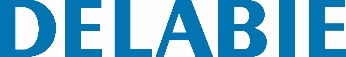 Bietet Halt (waagerechter Teil) oder Hilfe beim Aufrichten (abgewinkelter Teil 135°), für WC, Dusche oder Wanne. Kann links- und rechtsseitig montiert werden. Maße: 400 x 400 mm. Bakteriostatisches Edelstahlrohr Werkstoff 1.4301.Edelstahl hochglanzpoliert UltraPolish: homogene, porenfreie Oberfläche erleichtert die Reinigung und gewährleistet bessere Hygiene. Wandflansch und Rohr durch unsichtbare Sicherheits-Schweißnaht zusammengeführt (exklusives Verfahren “ArN-Securit”). 40 mm Abstand zwischen Griff und Wand: Minimaler Platzbedarf verhindert Einklemmen des Unterarms und reduziert dadurch das Risiko von Knochenbrüchen bei Stürzen. Verdeckte Befestigung durch Dreiloch-Wandflansch und Rosette, Edelstahl Werkstoff 1.4301, Ø 72. Flansch und Rosette aus Edelstahl Werkstoff 1.4301. Edelstahlschrauben für Massivwand im Lieferumfang enthalten. Auf mehr als 200 kg getestet. Empfohlenes Maximalgewicht des Benutzers: 135 kg. 10 Jahre Garantie. CE-Kennzeichnung.